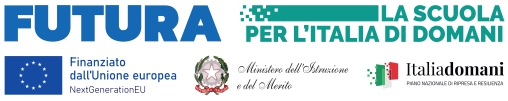 	6° ISTITUTO COMPRENSIVO STATALE Bruno Ciari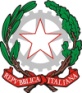 Via Madonna del Rosario 148 - 35129 - PadovaTel. 049 8207260 - CF 92200190285pdic883002@istruzione.it  - pdic883002@pec.istruzione.itwww.6istitutocomprensivopadova.edu.itOGGETTO: Piano Nazionale Di Ripresa E Resilienza - Missione 4: Istruzione E Ricerca - Componente 1 Potenziamento dell’offerta dei servizi di istruzione: dagli asili nido alle Università – investimento 3.1 “Nuove competenze e nuovi linguaggi nell’ambito della Missione 4 – Istruzione e Ricerca – Componente 1 – “Potenziamento dell’offerta dei servizi all’istruzione: dagli asili nido all’Università” del Piano nazionale di ripresa e resilienza finanziato dall’Unione europea – Next Generation EU”CUP: F94D23002430006Titolo progetto: STEM INSIEMECodice progetto: M4C1I3.1-2023-1143-P-32710CIG: B24DDA5274DICHIARAZIONE SITUAZIONE OCCUPAZIONALE(ai sensi dell’art. 47 della legge 108/2021)Il sottoscritto……….....…………………………………………………….………....    nato a ……….………..…………………..il   ……..…................… C.F. ……………………………………… residente a ……..…………..………. Prov. .................Via  ..………………………….............................................................. n. ................... CAP  …………………………nella sua qualità di ………………………………………………………..…….…………………………………………………………..(se procuratore allegare copia della relativa procura notarile - generale o speciale - o altro documento da cui evincere i poteri di rappresentanza)dell’impresa……………………………………………………………………………………………………….……..........................con sede legale in Via …………………………………………………………..…….............................… n. ...................CAP ....................... Città ............................................................................................... Prov. …...........Cod. Fiscale Impresa ……………………………………………………………………………….……………………………………...P. IVA (se diversa dal cod. fiscale) ………………………………………………………………………………………..………….tel. ...…………………………….........................……….…... Fax .....……………………………………………………………….e-mail…………………………………………......... PEC…………………………………………………………………………………….DICHIARA:di non essere soggetto alla redazione del rapporto di cui all’articolo 46 della legge 198/2006 in quanto sono occupati meno di 15 dipendentidi non essere soggetti alla redazione del rapporto di cui all’articolo 46 della legge 198/2006 avendo più di 14 ma meno di 50 dipendenti e, pertanto, di impegnarsi a produrre entro 6 mesi dal contratto una relazione dettagliata sullo stato occupazionale, ai sensi dell’art. 47 comma 3 della legge 108/2021si allega copia dell’ultimo rapporto redatto ai sensi dell’articolo 46 della legge 198/2006 con attestazione della sua conformità a quello trasmesso alle rappresentanze sindacali e ai consiglieri delle pari opportunità.(barrare la casella corrispondente alla situazione occupazionale)______li,___________			Firma e timbro					______________________